OGŁOSZENIA DUSZPASTERSKIE 22-29.10.2023Rozpoczynamy dzisiaj Tydzień Misyjny. W naszych modlitwach szczególnie pamiętajmy o misjach i misjonarzach, a zwłaszcza o będącym w naszej duchowej opiece ks. Zenonie Boneckim, misjonarzu w Zambii. Kolekta dzisiejszej niedzieli przeznaczona jest na misje. Bóg zapłać za wszelkie ofiary.  Zapraszamy dzisiaj na różaniec o 15.45, a w tygodniu o godz. 17.15 i w soboty o 16.15. Spotkania dla dzieci przygotowujących się do pierwszej Komunii św. i dla ich rodziców odbędą się: dla SP1 we wtorek 24, a dla SP4 we wtorek 31 października. Rozpoczynamy mszą o godz. 18.00 na której poświęcimy Pisma św. dla dzieci.W środę o godz. 19.00 w oratorium spotkanie dla ósmoklasistów przygotowujących się w tym roku do przyjęcia sakramentu bierzmowania. W czwartek zapraszamy na mszę szkolną o godz. 16.30. Od godz. 16.00 okazja do spowiedzi dla dzieci i młodzieży.Małżonków obchodzących w tym roku 10 rocznicę sakramentu małżeństwa zapraszamy w czwartek 26 września na mszę wieczorną i spotkanie w oratorium. Także w czwartek, po mszy wieczornej spotkanie Kręgu Biblijnego.W sobotę spotkanie ministrantów o godz. 9.00 i wspólnoty Dzieci Maryi o godz. 10.00.W sobotę msza 30 dniowa za zmarłych zalecanych. Zalecki można składać w zakrystii. Także zakrystii i kancelarii parafialnej przyjmujemy już zalecki za zmarłych – tzw. Wypominki. Za tych zmarłych będziemy się modlić w sposób szczególny podczas modlitwy różańcowej w oktawie Uroczystości Wszystkich Świętych i będą za nich odprawiane Msze św. Druczki do wypominek znajdziemy pod chórem.W Uroczystość Wszystkich Świętych siostry służebniczki będą również zbierać na cmentarzu wypominki za zmarłych zalecanych. Z racji zbliżającej się uroczystości zachęcamy do uzyskiwania odpustów za zmarłych. Odpust zupełny za dusze w czyśćcu cierpiące można uzyskać od południa Uroczystości Wszystkich Świętych i w Dzień Zaduszny przez pobożne nawiedzenie kościoła, odmówienie modlitwy „Ojcze nasz”, „Wierzę”, modlitwy w intencjach Ojca Św., odprawienie spowiedzi, przyjęcia komunii i zachowania wolności od przywiązanie do jakiegokolwiek grzechu. W okresie do 8 listopada można uzyskać odpust poprzez dołączenie do tego jeszcze modlitwy za zmarłych. Dlatego przypominamy o skorzystaniu w nadchodzącym okresie z okazji do sakramentu pokuty i pojednania. W Dzień Zaduszny 2 listopada w kaplicy na cmentarzu odprawimy mszę św. w intencji zmarłych parafian spoczywających na naszym cmentarzu. W tym dniu w sposób szczególny Kościół wspomina i modli się za wszystkich, którzy w czyśćcu pokutują za swoje grzechy.Prosimy także, by jak najwcześniej rozpocząć porządkowanie grobów na naszym cmentarzu. W najbliższym czasie pojawi się na cmentarzu dodatkowy duży kontener na śmieci z grobów.Zapraszamy codziennie o 6.30 na Godzinki, o godz. 8.00 na Koronkę do Miłosierdzia Bożego, w sobotę o 7.30 na modlitwę różańcową, którą w tym tygodniu poprowadzą róże różańcowe nr 26-30. Od godz. 16.00 adoracja Najświętszego Sakramentu. W następnym tygodniu przedstawimy plan odwiedzin kolędowych w tym roku. W ubiegłym tygodniu odeszli do Pana: Maria Konieczny i Hubert Bluszcz. Wieczny odpoczynek…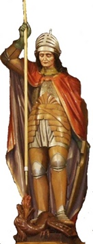 Słowo życia:22 października 2023 –   XXIX Niedziela zwykła – Mt22,15-2123 października 2023 –  Poniedziałek  – Lk12,13-2124 października 2023 – Wtorek   -  Lk12,35-3825 października 2023 – Środa – Lk12,39-4826 października 2023 – Czwartek –   Lk12,49-5327 października 2023 – Piątek  -  Lk12,54-5928 października 2023 –  Sobota  – Lk6,12-19PORZĄDEK NABOŻEŃSTW 22-29.10.2023 r.Nr 43 (1048)22-29.10. 2023Nr 43 (1048)22-29.10. 2023Tygodnik informacyjny parafii pw. Św. Jerzego w Rydułtowach.http://www.swjerzy-rydultowy.wiara.plTygodnik informacyjny parafii pw. Św. Jerzego w Rydułtowach.http://www.swjerzy-rydultowy.wiara.pl29 NIEDZIELA ZWYKŁA                                                                                                          22.10.2023 r.29 NIEDZIELA ZWYKŁA                                                                                                          22.10.2023 r.6.30Godzinki o NMP 7.00Msza św. Do Miłosierdzia Bożego za wstawiennictwem Matki Bożej Uśmiechniętej i św. Jana Pawła II, z prośbą o pokój i jedność w naszej Ojczyźnie i na całym świecie, oraz o Dary Ducha Świętego dla Rządu Polskiego. Intencja OCDS.   9.00Msza św. Za ++ Janinę i Eugeniusza Stępkowskich. 10.30Msza św. Do Opatrzności Bożej w intencji Magdaleny Szenk z okazji 80. rocznicy urodzin z podziękowaniem za odebrane łaski z prośbą o zdrowie i błogosławieństwo Boże dla całej rodziny. Te Deum12.00Msza św. koncelebrowana: 1. Do Chrystusa Króla Najwyższego Arcykapłana w intencji księdza Proboszcza z podziękowaniem za odebrane łaski z prośbą o błogosławieństwo Boże w pracy duszpasterskiej - dar od Stowarzyszenia Diabetyków w Rydułtowach.2. Do Opatrzności Bożej w intencji Stowarzyszenia Diabetyków w Rydułtowach z okazji 25. lecia z podziękowaniem za odebrane łaski z prośbą o zdrowie i błogosławieństwo Boże w rodzinach.15.45Nabożeństwo różańcowe  16.30Msza św. koncelebrowana: 1. Za + Stefanię Dworowy.2. Do Opatrzności Bożej w intencji Anny i Władysława Szurek z okazji 55. rocznicy zawarcia sakramentalnego związku małżeńskiego z podziękowaniem za odebrane łaski z prośbą o zdrowie i błogosławieństwo Boże dla całej rodziny. Te Deum18.00Msza św. Za + Huberta Furman w 1 rocznicę śmierci.20.00Msza św. Za + męża Janusza Matuszek w 2. rocznicę śmierci.PONIEDZIAŁEK                                                                                                                         23.10.2023 r. PONIEDZIAŁEK                                                                                                                         23.10.2023 r. 6.30Godzinki o NMP7.00Msza św. Do Opatrzności Bożej w intencji Haliny i Jerzego z okazji 55. rocznicy zawarcia sakramentalnego związku małżeńskiego z podziękowaniem za odebrane łaski z prośbą o zdrowie i błogosławieństwo Boże dla całej rodziny. Te Deum8.00Koronka do Miłosierdzia Bożego.8.15Msza św. Za ++ Stanisława Glenc, Annę Rek, Grażynę Musioł, Martę i Stanisława Rduch, Helenę i Alfreda Glenc oraz sm. Fidelis. 17.15Nabożeństwo różańcowe  18.00Msza św. koncelebrowana: 1. Za + Henryka Milion w 3. rocznicę śmierci.2. Za + Łucję Tatarzyn w 5. rocznicę śmierci, męża Huberta oraz ++ rodziców z obu stron.WTOREK                                                                                                                                      24.10.2023 r.WTOREK                                                                                                                                      24.10.2023 r.6.30Godzinki o NMP7.00Msza św. Za wstawiennictwem św. Jerzego w intencji ofiarodawców, darczyńców i ludzi życzliwych.8.00Koronka do Miłosierdzia Bożego.8.15Msza św. Za ++ Marie i Alfreda Groborz w kolejną rocznicę śmierci.17.15Nabożeństwo różańcowe  18.00Msza św. koncelebrowana: 1. Za + Otto Moj w kolejną rocznicę śmierci oraz ++ z rodziny Moj.2. Za + męża Jana Sosna w 9. rocznicę śmierci.ŚRODA                                                                                                                                25.10.2023 r.ŚRODA                                                                                                                                25.10.2023 r.6.30Godzinki o NMP7.00Msza św. Za + Halinę Kostka-Lewandowską w kolejną rocznice śmierci.8.00Koronka do Miłosierdzia Bożego.8.15Msza św. Za ++ Annę i Franciszka Kiliszowskich, córkę Elżbietę, syna Ryszarda i żonę Gryzeldę.  17.15Nabożeństwo różańcowe  18.00Msza św. koncelebrowana: 1. Za ++ Małgorzatę i Jana Kałuża oraz syna Michała.2. Za ++ Martę i Karola Figura.CZWARTEK                                                                                                                                26.10.2023 r. CZWARTEK                                                                                                                                26.10.2023 r. 6.30Godzinki o NMP7.00Msza św.  Za ++ Józefa, Salomeę i Aleksandrę Kurasz.8.00Koronka do Miłosierdzia Bożego.8.15Msza św. Za ++ Anastazję, Jana i Franciszkę Przybyła w kolejną rocznicę śmierci i we wspomnienie urodzin.16.30Msza św.  Do Chrystusa Króla Najwyższego Arcykapłana w intencji dk. Zbigniewa Szurka z okazji urodzin z podziękowaniem za odebrane łaski z prośbą o zdrowie i błogosławieństwo Boże w pracy duszpasterskiej i w rodzinie.17.15Nabożeństwo różańcowe  18.00Msza św. Do Opatrzności Bożej w intencji małżonków obchodzących 10. lecie sakramentu małżeństwa z podziękowaniem za odebrane łaski z prośbą o zdrowie i błogosławieństwo Boże w ich rodzinach.PIĄTEK                                                                                                                                          27.10.2023 r.  PIĄTEK                                                                                                                                          27.10.2023 r.  6.30Godzinki o NMP7.00Msza św.  Za ++ Jadwigę i Franciszka Kura, ++ dzieci i dziadków z obu stron.8.00Koronka do Miłosierdzia Bożego.8.15Msza św.  Za ++ Elżbietę i Pawła Malczok, + ks. Grzegorza Burda oraz ++ rodziców Józefa i Anielę Burda.17.15Nabożeństwo różańcowe  18.00Msza św. koncelebrowana: 1. Za ++ Amalię i Wilhelma Moskwa.2. Za ++ Czesława i Barbarę Jastrząb oraz + syna Jarosława.SOBOTA – ŚWIĘTO ŚWIĘTYCH APOSTOŁÓW SZYMONA I JUDY TADEUSZA        28.10.2023 r.SOBOTA – ŚWIĘTO ŚWIĘTYCH APOSTOŁÓW SZYMONA I JUDY TADEUSZA        28.10.2023 r.6.30Godzinki do Matki Bożej Nieustającej Pomocy7.00Msza św. Za + Emilię Gawron – dar od koleżanek i kolegów.   Po Mszy św. modlitwa różańcowa którą poprowadzą Róże Różańcowe 26-30 oraz Nabożeństwo do Matki Bożej Nieustającej Pomocy.8.15Msza św. koncelebrowana: 1. Za + Krystynę Malerz w 1. rocznicę śmierci.2. Za ++ Anielę Gańcorz, syna Czesława, brata Henryka, teściów Krystynę i Jana oraz dusze w czyśćcu cierpiące.15.00Msza św. w języku niemieckim: Do Opatrzności Bożej w intencji Kazimierza Nowotny z okazji 70. rocznicy urodzin z podziękowaniem za odebrane łaski z prośbą o zdrowie i błogosławieństwo Boże dla całej rodziny. Te Deum16.00Wystawienie Najświętszego Sakramentu i okazja do Sakramentu Pokuty16.15Nabożeństwo różańcowe  17.00Msza św. 30. dniowa za zmarłych: Erwin Kosteczko, Anna Nowak, Gertruda Brzeziok, Edyta Molek, Piotr Gawlok, Gabriela Świontek, Anna Szemroszczyk, Łucja Dembczyk, Hanna Kowol, Emilia Gawron, Dorota Idziak, Hanka Woźniak.30 NIEDZIELA ZWYKŁA                                                                                                          29.10.2023 r.30 NIEDZIELA ZWYKŁA                                                                                                          29.10.2023 r.6.30Godzinki o NMP 7.00Msza św. Do Opatrzności Bożej w intencji Janiny i Stanisława z okazji 40. rocznicy zawarcia sakramentalnego związku małżeńskiego oraz 70. rocznicy urodzin Stanisława z podziękowaniem za odebrane łaski z prośbą o zdrowie i błogosławieństwo Boże dla całej rodziny. Te Deum9.00Msza św. Do Opatrzności Bożej w intencji Róży Choroba z okazji 70. rocznicy urodzin z podziękowaniem za odebrane łaski z prośbą o zdrowie i błogosławieństwo Boże dla całej rodziny. Te Deum. 10.30Msza św. Do Opatrzności Bożej w intencji Heleny z okazji 75. rocznicy urodzin z podziękowaniem za odebrane łaski z prośbą o zdrowie i błogosławieństwo Boże dla całej rodziny. Te Deum12.00Msza św. Do Opatrzności Bożej w intencji Elżbiety z okazji 80. rocznicy urodzin z podziękowaniem za odebrane łaski z prośbą o zdrowie i błogosławieństwo Boże dla całej rodziny. Te DeumPo Mszy św. chrzest: Cezary Brzeziński.15.45Nabożeństwo różańcowe  16.30Msza św. Za + Gabrielę Miliczek w 10. rocznicę śmierci.Po Mszy św. chrzest: Marta Żok.18.00Msza św. Za + Dominika Kowalskiego w 4. rocznicę śmierci.20.00Msza św. Za ++ rodziców Zofię i Jana Kocur.